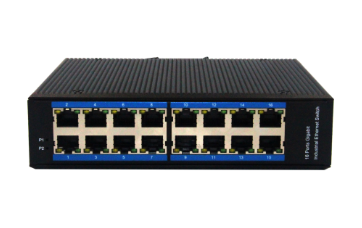 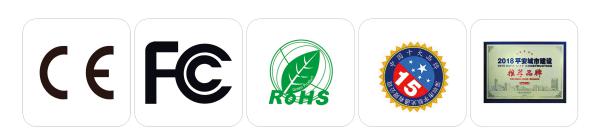 ◎产品说明                                                                                   16路千兆电口工业级以太网交换机，支持16个10Base-T/100Base-T/1000Base-TX电口。产品符合FCC、CE、ROHS标准。ZXD08G交换机具有-40℃～85℃的工作温度，具有超强的坚固度能适应各种严苛环境，也可以非常方便的安置在空间紧凑的控制箱中。导轨的安装特性、宽温操作及拥有IP40防护等级的外壳及LED指示灯，使FX6016G成为一个即插即用的工业级设备，为用户的以太网设备联网提供可靠、便捷的解决方案。◎产品技术指标                                                                               ◎产品外观尺寸                         ◎产品应用示意图                                      长x宽x高 (mm): 179x134x46mm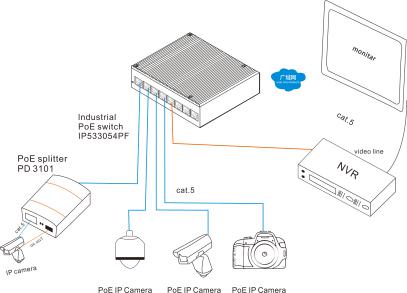 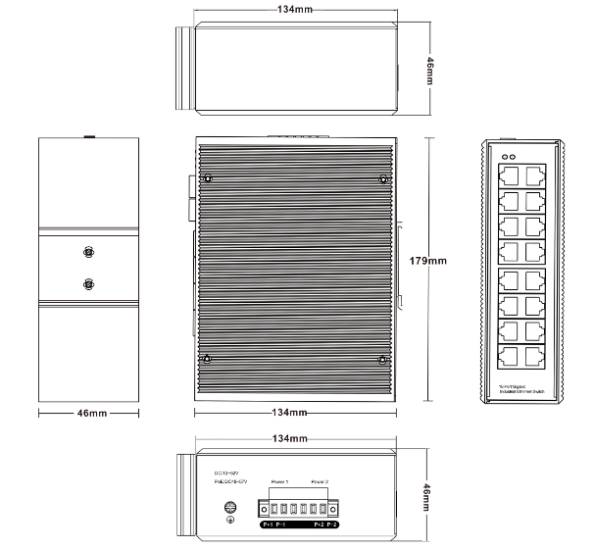 ◎订购型号信息                                                                               型号描述FX6016G16口千兆以太网交换机、导轨式、DC12-48V供电-宽温（-40℃-85℃）-CE-RoHS-FCC-公安部检验报告-工信部入网许可证